Portfolio ContentsStart by selecting an attractive binder where pages can easily be added, removed or changed.- Obtain plastic sheet protectors to hold and keep your documents clean and protected. - Use dividers to organize your contents and use a separate page to introduce each page. - Keep a photocopy behind each document to hand over to employers, if requested. - Create and insert a cover page which states: Personal Portfolio of (Your Name). - Establish a Table Of  Contents or Index, much like you would find in any book. - The Portfolio may include these items:o Personal Portfolio of (Your Name) – Use this on the cover and the first page inside o Contents – Page which includes a numbered list of each document in your portfolio o Statement of Originality and Confidentiality o Personal Profile – A nicely written paragraph which introduces you to the employer o Resumé – Printed on good quality paper.  Exclude your Personal Profile. o Reference page – Use the same quality paper.  Include name, title, company, city, province, telephone number. o Job Posting – Insert a copy of the actual job ad for the position you are being interviewed. o Education – Certificate or Diploma, resized to fit neatly into the plastic sheet holders. o Transcript of Marks o Goals – Short term, 2 to 5 years.  Long term, 10 years.  Three to five bulleted items for each goal. o Letters of Recommendation or Reference – From past employers. o Awards o Memberships – Such as OACETT or other professional letters of acceptance or logo. o Special Training – Certification such as First Aid or CPR. o Driver’s Abstract o Work Samples – Examples of your work that a recruiter would be interested in seeing.  This could be an AutoCAD drawing, an MS Excel spreadsheet, or an Access spreadsheet.  Tangible evidence of your accomplishment and skill. o Volunteer Involvement – Letter or article explaining your involvement in the community. o Academic Plan – Courses you intend to take in school or courses your program includes. .o Than you notes – From people who appreciated your effort in helping them. o Computer Disc – In a special page holder.  You might have created a website or music CD.Consider adding a page containing a personalized statement of your Work Ethic and Work Philosophy. Your Portfolio will become a lifelong resource that will continue to grow.Career PortfolioOf Ferdinand P.ValenzuelaContents1. Statement of Ownership 2. Personal Profile 3. Career Goal 4. Resume 5. References 6. Education - College Diploma - Secondary School Diploma 7. Transcript of Marks 8. Letters of Reference 9. Letters of Recommendation 10. Work Placement Evaluation or Evaluations 11. Work Sample - Excel Spreadsheet - PowerPoint Presentation 12. Additional Training Certificates - CPR - WHMIS 13 Community Involvement or Volunteer Involvement 14. Certificates 15. Memberships 16. Driver’s Abstract 17. Thank You Notes 18. Music CD 19. Career Goal or Long Term Goal StatementAlternative type of 2nd page of portfolio INDEX 1. Statement of Ownership 2. Cover Letter 3. Resume 4. References 5. Secondary School Diploma or College Diploma , or Education 6. Transcript of Marks 7. Letter of Recognition 8. Letter of Recommendation 9. Related Work Samples 10. Practicum Work Placement Review or Evaluation 11. Community Involvement 12. Training Certifications 13. Computer Disk of Website Designs Statement of OwnershipThis Portfolio contains personal, private, and confidential information with Supporting documents which have been earned, created, written, and designed by me. None of the documents contained within shall be Photocopied or duplicated without expressed permission. I certify that all information in this portfolio is true and complete. Ferdinand P. ValenzuelaPersonal ProfileA reliable and motivated person, Graduated at Technological University of the Phlippines – Visayas as a Electro-Mechanical Engineering Technology student 3 year course. Completed the seminar Construction Occupational Safety and Health Traing (COSH).  Well-developed skills in AUTOCAD Drawing 2D. Proven strengths in quantity surveying, multi-tasking, and prioritizing heavy workloads.Trained to Layout pipings Fire Protection and Air Condition tube lines during (on the job training 1) for 6 weeks at DEKA SALES INC.  And Trained as a Machine maintenance of airbag sawing machine and punching machines during (on the job training) for 6 months at TAKATA CORP. Holds a valid Driver’s Licence and owns a dependable vehicle. Completely Fluent in English. Willing to relocate.FERDINAND P. VALENZUELA July 30,2019Dear sir/maam,Please accept and consider my enclosed resumé for the position of AUTOCAD operator / Safety Officer in your company/industry.  For this reason, my resume is enclosed for your review and consideration.  Also enclosed are my Transcript of Marks, Reference Page, and a Letter of Recommendation from a previous employer.I am a highly reliable and motivated individual who graduate from the three year Electro-Mechanical Engineering Technology from Technological University of the Philippines - Visayas. My verbal and written communication skills are exceptional and are accompanied with my well-developed multitasking and organizational skills. Academic training provided excellent skills in AutoCAD, document preparation, and report writing. My program included Microsoft Word, Excel, Google Sketch Up and CorelDRAW.Three years of working experience for my AUTOCAD 2D and quantity surveying at Silver Dragon Lumber and Glass supply. Working alongside fellow employees on a variety of worksites allowed me to become familiar with the application. I believe that my high level of training, skills, knowledge and experience would allow me to contribute greatly to your organization or I feel confident that my training, knowledge, and experience would make me an ideal candidate for the AUTOCAD operator position.I look forward to meeting with you in the near future to further discuss my qualifications. Please contact me at: +639995476653. Thank you for your time and consideration.  Yours truly,Ferdinand P. Valenzuela           Signaturem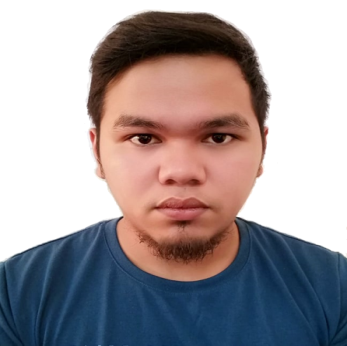 VALENZUELA, FERDINAND P.Brgy. Zone lll, Arimas St. MurciaNegros Occidental, Philippinesnoobget8@gmail.com+639995476653 QUALIFICATIONS AND SKILLSKnowledgeable in Lathe/Milling machine operationShielded-metal arc welding operationComputer literateProficient in EnglishMicrosoft Word and Microsoft Excel LiterateCad literate (2D/3D)CorelDraw literateKnows Basic PLC operationsGoogle Sketch Literate Surveying skills (Straight Line Diagram/Back-up Computation)Layouting Plan and Profile of Plan with CrossectionMaintenance of automatic sawing machine of airbagEMPLOYMENTS HIGHLIGHTSFrom May 2019 and Still employed thru this dateQuantity estimatorAIO conceptBrgy. Homesite Bacolod CityJob DescriptionEstimate of materials for signage’sUsing CorelDRAW for estimate and Layouting project appearanceJanuary 2016 up to February 2019Autocad Operator / SurveyingSilver Dragon Construction, Lumber and Glass SupplyJJ Gonzaga Village, Bakyas, Mansilingan, Bacolod CityJob Description:Layouting Plan of crossections and plan profile for Project planSurveying actual works to be drawn to As-Stake Plan and As-built planLayouting Horizontal (Road)Incharge of constructing of Flood Control Incharge of constructing School Building (Senior High Buildings)Encoding of Quantities for Billing purpose January 2015 up to June 2015 Air bag MaintenanceTakata Philippines Corporation106 East Main Avenue, Sepz, LTI Binan LagunaAutomatic airbag sawing machine, Gluing Machine, Prototypes Milling machines, Programming of automatic Machine for Gluing and Sawing.Job Description: Trouble shoots Fluff, Skips of thread, and Cut Threads while operation Preventive Maintenance every Sunday Trouble Shoots Uncut thread Upper and Lower Thread, fold BagsRepairs pallet and pulley motor for seat belts pulleyApril 2014 up to June 2014DEKA SalesBrgy. Yapak, Boracay IslandElectrical, Refrigerant piping’s, Condenser, Aircon and Sprinklers InstallerJob Description:Layout of the passage of pipes and the sizes, Cutting and threading of pipes for installation of SprinklerLayout of electrical wires to be installed for the Room outlet.Grinding and Drilling holes for Installation of Air condition Unit in Every Room.Assisting for installation of condenser Outdoor and Indoor ACU.Building Plan Layout for Sprinkler and ACU.EDUCATIONAL INFORMATIONTertiary: 	Technological University of the Philippines – Visayas (2012-2015) 			Talisay City, Negros Occidental			Electromechanical Engineering TechnologyAdditional for Tertiary: Colegio de San Agustin – Bacolod (2015-2016)Bachelor of Science Mechanical EngineeringSecondary: 	La Consolacion College (2008-2012) 			Municipality of Murcia Negros OccidentalElementary: 	Murcia Elementary School (2002-2008)Municipality of Murcia Negros OccidentalSeminars:Introduction to PLC (Programmable Logic Controller)March 3-4, 2014 Technological University of the Philippines - Visayas CampusProper maintenance of Manual/Automatic Sawing MachineJune 10, 2015Takata Phippines Corporation Plant 1 COSH – Construction Occupational, Safety and HealthJuly 12-14, 2018PERSONAL DATAName: 	Ferdinand P. Valenzuela 		- Nationality:	 FilipinoGender: 	Male					- Birth Date:	 May 9, 1995Height: 	165 cm				- Weight:	 70kgBlood type: 	O 					- Status:	 SingleREFERENCESEngr. Michelle Mabelle G. PulganArea Manager/EngineerSilver Dragon Lumber and Glass Supply+639199922204Ryan Christian De JesusFabrication SupervisorAIO Concept09272054659Work and Skill MS Word Documents Letter MS Excel Documents  Computation tab for quantityAUTOCad 2D drafting floor plan layout2D drafting crossectional and quanty survey ecncodingParticipated University of Technological University of the Philippines – Visayas  week AUTOCad competitionCorelDRAWLayouting for teemplatesLayouting for estimatesGoogle sketch UpKnow basic for this applicationDrawingsFree hand drawingLearn from subject during collegeSurveyingQuantity surveying job siteMachiningKnow basic machine maintenanceWork Philosophy I am dedicated and committed to the field of Autocad Operator, Surveyor, Safety Officer and have a strong work ethic.  I plan to pursue a career in this field and will continue to hone and improve my qualifications and skills as a life-long learner.Career Goal       I would like to obtain the AUTOCad operator Position with your company/industry.  Graduated from Technological University of the Philippines – Visayas  indicates my enthusiasm and dedication to this field and my life-long passion of providing excellent, work quality.Workplace ValuesOR Work EthicOR Work Philosophy• That excellence in performance includes a commitment to life-long formal and informal learning • That boundaries of time and compensation will not limit the pursuit of excellence and a job well done • That service to clients and customers is based on acceptance, empathy and a desire to contribute to society• That variety and challenge in the workplace leads to opportunities for growth, responsibility and authority